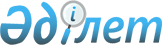 О внесении изменений и дополнений в решение Кызылординского областного маслихата от 18 декабря 2013 года № 164 "Об областном бюджете на 2014-2016 годы"
					
			С истёкшим сроком
			
			
		
					Решение Кызылординского областного маслихата от 24 октября 2014 года № 220. Зарегистрировано Департаментом юстиции Кызылординской области 28 октября 2014 года № 4780. Прекращено действие в связи с истечением срока      В соответствии с пунктом 1 статьи 108 Бюджетного кодекса Республики Казахстан от 4 декабря 2008 года "Бюджетный кодекс Республики Казахстан", подпунктом 1) пункта 1 статьи 6 Закона Республики Казахстан от 23 января 2001 года "О местном государственном управлении и самоуправлении в Республике Казахстан" Кызылординский областной маслихат РЕШИЛ:

      1. Внести в решение 22 сессии Кызылординского областного маслихата от 18 декабря 2013 года № 164 "Об областном бюджете на 2014-2016 годы" (зарегистрировано в Реестре государственной регистрации нормативных правовых актов за номером 4568, опубликовано в областной газете "Сыр бойы" от 11 января 2014 года, № 3-4, областной газете "Кызылординские вести" от 11 января 2014 года, № 3-4) следующие изменения и дополнения:

      пункт 1 изложить в следующей редакции:

      "1. Утвердить областной бюджет на 2014-2016 годы согласно приложениям 1, 2 и 3, в том числе на 2014 год в следующих объемах:

      1) доходы – 164 879 250,3 тысяч тенге, в том числе:

      налоговые поступления – 29 874 952,3 тысяч тенге;

      неналоговые поступления – 1 380 074,7 тысяч тенге; 

      поступления от продажи основного капитала – 2 762,0 тысяч тенге;

      поступления трансфертов – 133 621 461,3 тысяч тенге;

      2) затраты – 162 826 646,3 тысяч тенге;

      3) чистое бюджетное кредитование – 5 313 519,6 тысяч тенге;

      бюджетные кредиты – 6 060 886,0 тысяч тенге;

      погашение бюджетных кредитов – 747 366,4 тысяч тенге;

      4) сальдо по операциям с финансовыми активами – 4 191 562,0 тысяч тенге;

      приобретение финансовых активов – 4 191 562,0 тысяч тенге;

      поступления от продажи финансовых активов государства – 0;

      5) дефицит (профицит) бюджета – -7 452 477,6 тысяч тенге;

      6) финансирование дефицита (использование профицита) бюджета – 7 452 477,6 тысяч тенге.";

      пункт 4 дополнить подпунктами 18), 19), 20), 21) следующего содержания:

      "18) в связи с увеличением 143-х класс комплектов общеобразовательных школ области;

      19) оказание жилищной помощи;

      20) оплату расходов услуг связи единой системы электронного документооборота;

      21) компенсацию потерь в связи с невыполнением прогноза поступлений доходов в бюджеты Аральского, Кармакшинского, Шиелийского, Жанакорганского районов и города Кызылорды.";

      пункт 10 изложить в следующей редакции:

      "10. Утвердить резерв местного исполнительного органа области на 2014 год в сумме 842 545 тысяч тенге.";

      дополнить пунктом 6-1 следующего содержания:

      "6-1. Исключить предусмотренные в областном бюджете на 2014 год целевые текущие трансферты и целевые трансферты на развитие бюджета Сырдарьинского района с последующим выделением средств на их покрытие из районного бюджета."; 

      приложение 1 к указанному решению изложить в новой редакции согласно приложению к настоящему решению.

      2. Настоящее решение вступает в силу с 1 января 2014 года и подлежит официальному опубликованию.

 Областной бюджет на 2014 год
					© 2012. РГП на ПХВ «Институт законодательства и правовой информации Республики Казахстан» Министерства юстиции Республики Казахстан
				
      Председатель внеочередной

      31 сессии Кызылординского

      областного маслихата

К. Бисенов

      Исполняющий обязанности

      Секретаря Кызылординского

      областного маслихата

Н. Ерманов
Приложениек решению внеочередной 31 сессии Кызылординского областного маслихатаот "24" октября 2014 года № 220Приложение 1к решению 22 сессии Кызылординского областного маслихатаот "18" декабря 2013 года № 164Категория

Категория

Категория

Категория

Сумма, 

тысяч тенге

Класс

Класс

Класс

Сумма, 

тысяч тенге

Подкласс

Подкласс

Сумма, 

тысяч тенге

Наименование

Сумма, 

тысяч тенге

1. Доходы

164 879 250,3

1

Налоговые поступления

29 874 952,3

01

Подоходный налог

1 974 412,0

2

Индивидуальный подоходный налог

1 974 412,0

03

Социальный налог

2 198 969,0

1

Социальный налог

2 198 969,0

05

Внутренние налоги на товары, работы и услуги

25 701 571,3

3

Поступления за использование природных и других ресурсов

25 701 571,3

2

Неналоговые поступления

1 380 074,7

01

Доходы от государственной собственности

206 171,0

1

Поступления части чистого дохода государственных предприятий

17 000,0

5

Доходы от аренды имущества, находящегося в государственной собственности

18 000,0

6

Вознаграждения за размещение бюджетных средств на банковских счетах

13 445,0

7

Вознаграждения по кредитам, выданным из государственного бюджета

157 726,0

02

Поступления от реализации товаров (работ, услуг) государственными учреждениями, финансируемыми из государственного бюджета

356,0

1

Поступления от реализации товаров (работ, услуг) государственными учреждениями, финансируемыми из государственного бюджета

356,0

03

Поступления денег от проведения государственных закупок, организуемых государственными учреждениями, финансируемыми из государственного бюджета

1 816,0

1

Поступления денег от проведения государственных закупок, организуемых государственными учреждениями, финансируемыми из государственного бюджета

1 816,0

04

Штрафы, пени, санкции, взыскания, налагаемые государственными учреждениями, финансируемыми из государственного бюджета, а также содержащимися и финансируемыми из бюджета (сметы расходов) Национального Банка Республики Казахстан

713 821,0

1

Штрафы, пени, санкции, взыскания, налагаемые государственными учреждениями, финансируемыми из государственного бюджета, а также содержащимися и финансируемыми из бюджета (сметы расходов) Национального Банка Республики Казахстан, за исключением поступлений от организаций нефтяного сектора

713 821,0

06

Прочие неналоговые поступления

457 910,7

1

Прочие неналоговые поступления

457 910,7

3

Поступления от продажи основного капитала

2 762,0

01

Продажа государственного имущества, закрепленного за государственными учреждениями

2 762,0

1

Продажа государственного имущества, закрепленного за государственными учреждениями

2 762,0

4

Поступления трансфертов 

133 621 461,3

01

Трансферты из нижестоящих органов государственного управления

781 384,3

2

Трансферты из районных (городских) бюджетов

781 384,3

02

Трансферты из вышестоящих органов государственного управления

132 840 077,0

1

Трансферты из республиканского бюджета

132 840 077,0

Функциональная группа

Функциональная группа

Функциональная группа

Функциональная группа

Администратор бюджетных программ

Администратор бюджетных программ

Администратор бюджетных программ

Программа

Программа

Наименование

2. Затраты

162 826 646,3

01

Государственные услуги общего характера

7 276 293,0

110

Аппарат маслихата области

39 193,0

001

Услуги по обеспечению деятельности маслихата области

38 657,0

003

Капитальные расходы государственного органа 

536,0

120

Аппарат акима области

3 552 762,0

001

Услуги по обеспечению деятельности акима области

1 398 738,0

004

Капитальные расходы государственного органа

2 063 320,0

006

Аппарат специального представителя Президента Республики Казахстан на комплексе "Байконур"

40 357,0

007

Капитальные расходы подведомственных государственных учреждений и организаций

22 610,0

009

Обеспечение и проведение выборов акимов городов районного значения, сел, поселков, сельских округов

8 667,0

013

Обеспечение деятельности Ассамблеи народа Казахстана области

17 588,0

113

Целевые текущие трансферты из местных бюджетов

1 482,0

257

Управление финансов области

2 138 797,0

001

Услуги по реализации государственной политики в области исполнения местного бюджета и управления коммунальной собственностью

111 498,0

009

Приватизация, управление коммунальным имуществом, постприватизационная деятельность и регулирование споров, связанных с этим 

646,0

010

Учет, хранение, оценка и реализация имущества, поступившего в коммунальную собственность

155,0

013

Капитальные расходы государственного органа 

12 214,0

113

Целевые текущие трансферты из местных бюджетов

2 014 284,0

258

Управление экономики и бюджетного планирования области

116 281,0

001

Услуги по реализации государственной политики в области формирования и развития экономической политики, системы государственного планирования и управления области

113 228,0

005

Капитальные расходы государственного органа 

3 053,0

282

Ревизионная комиссия области

161 713,0

001

Услуги по обеспечению деятельности ревизионной комиссии области 

154 713,0

003

Капитальные расходы государственного органа

7 000,0

718

Управление государственных закупок области

16 761,0

001

Услуги по реализации государственной политики в области государственных закупок на местном уровне

16 761,0

271

Управление строительства области

1 250 786,0

061

Развитие объектов государственных органов

435 409,0

080

Строительство специализированных центров обслуживания населения

815 377,0

02

Оборона

1 598 375,0

120

Аппарат акима области

1 287 375,0

010

Мероприятия в рамках исполнения всеобщей воинской обязанности

24 291,0

011

Подготовка территориальной обороны и территориальная оборона областного масштаба

53 285,0

012

Мобилизационная подготовка и мобилизация областного масштаба

61 774,0

014

Предупреждение и ликвидация чрезвычайных ситуаций областного масштаба

1 148 025,0

287

Территориальный орган, уполномоченных органов в области чрезвычайных ситуаций природного и техногенного характера, Гражданской обороны, финансируемый из областного бюджета

311 000,0

003

Мероприятия гражданской обороны областного масштаба

297 343,0

004

Предупреждение и ликвидация чрезвычайных ситуаций областного масштаба

13 657,0

03

Общественный порядок, безопасность, правовая, судебная, уголовно-исполнительная деятельность

6 263 182,0

252

Исполнительный орган внутренних дел, финансируемый из областного бюджета

6 249 814,0

001

Услуги по реализации государственной политики в области обеспечения охраны общественного порядка и безопасности на территории области

4 605 865,0

003

Поощрение граждан, участвующих в охране общественного порядка

2 289,0

006

Капитальные расходы государственного органа 

1 513 748,0

008

Обеспечение безопасности дорожного движения 

32 810,0

013

Услуги по размещению лиц, не имеющих определенного места жительства и документов

44 826,0

014

Организация содержания лиц, арестованных в административном порядке

50 276,0

271

Управление строительства области

13 368,0

053

Строительство объектов общественного порядка и безопасности

13 368,0

04

Образование

25 402 226,6

252

Исполнительный орган внутренних дел, финансируемый из областного бюджета

70 219,0

007

Повышение квалификации и переподготовка кадров

70 219,0

253

Управление здравоохранения области

437 295,0

003

Повышение квалификации и переподготовка кадров

142 854,0

043

Подготовка специалистов в организациях технического и профессионального, послесреднего образования 

294 441,0

261

Управление образования области

12 513 928,0

001

Услуги по реализации государственной политики на местном уровне в области образования 

175 854,0

003

Общеобразовательное обучение по специальным образовательным учебным программам

731 355,0

004

Информатизация системы образования в областных государственных учреждениях образования 

9 407,0

005

Приобретение и доставка учебников, учебно-методических комплексов для областных государственных учреждений образования

135 971,0

006

Общеобразовательное обучение одаренных детей в специализированных организациях образования

526 731,0

007

Проведение школьных олимпиад, внешкольных мероприятий и конкурсов областного масштаба

152 010,0

010

Повышение квалификации и переподготовка кадров

84 058,0

011

Обследование психического здоровья детей и подростков и оказание психолого-медико-педагогической консультативной помощи населению

106 402,0

012

Реабилитация и социальная адаптация детей и подростков с проблемами в развитии

201 072,0

013

Капитальные расходы государственного органа

1 245,0

019

Присуждение грантов областным государственным учреждениям образования за высокие показатели работы

62 763,0

024

Подготовка специалистов в организациях технического и профессионального образования

2 257 532,0

025

Подготовка специалистов в организациях послесреднего образования

1 688 004,0

027

Целевые текущие трансферты бюджетам районов (городов областного значения) на реализацию государственного образовательного заказа в дошкольных организациях образования

4 176 351,0

029

Методическая работа

48 832,0

048

Целевые текущие трансферты бюджетам районов (городов областного значения) на оснащение учебным оборудованием кабинетов физики, химии, биологии в государственных учреждениях основного среднего и общего среднего образования

86 037,0

061

Целевые текущие трансферты бюджетам районов (городов областного значения) на повышение оплаты труда учителям, прошедшим повышение квалификации по трехуровневой системе

342 266,0

067

Капитальные расходы подведомственных государственных учреждений и организаций

367 895,0

113

Целевые текущие трансферты из местных бюджетов

1 360 143,0

285

Управление физической культуры и спорта области

1 577 382,0

006

Дополнительное образование для детей и юношества по спорту

1 362 778,0

007

Общеобразовательное обучение одаренных в спорте детей в специализированных организациях образования

214 604,0

271

Управление строительства области

10 803 402,6

007

Целевые трансферты на развитие бюджетам районов (городов областного значения) на строительство и реконструкцию объектов образования

57 142,0

037

Строительство и реконструкция объектов образования 

10 746 260,6

05

Здравоохранение

32 340 939,3

253

Управление здравоохранения области

29 578 454,0

001

Услуги по реализации государственной политики на местном уровне в области здравоохранения

114 875,0

005

Производство крови, ее компонентов и препаратов для местных организаций здравоохранения 

327 795,0

006

Услуги по охране материнства и детства

107 746,0

007

Пропаганда здорового образа жизни

161 651,0

008

Реализация мероприятий по профилактике и борьбе со СПИД в Республике Казахстан

14 758,0

009

Оказание медицинской помощи лицам, страдающим туберкулезом, инфекционными заболеваниями, психическими расстройствами и расстройствами поведения, в том числе связанные с употреблением психоактивных веществ

5 080 599,0

011

Оказание скорой медицинской помощи и санитарная авиация, за исключением оказываемой за счет средств республиканского бюджета и субъектами здравоохранения районного значения и села 

952 866,0

013

Проведение патологоанатомического вскрытия

26 234,0

014

Обеспечение лекарственными средствами и специализированными продуктами детского и лечебного питания отдельных категорий населения на амбулаторном уровне

777 009,0

016

Обеспечение граждан бесплатным или льготным проездом за пределы населенного пункта на лечение

28 042,0

017

Приобретение тест-систем для проведения дозорного эпидемиологического надзора

1 168,0

018

Информационно-аналитические услуги в области здравоохранения

25 713,0

019

Обеспечение больных туберкулезом противотуберкулезными препаратами 

229 121,0

020

Обеспечение больных диабетом противодиабетическими препаратами

138 072,0

021

Обеспечение онкогематологических больных химиопрепаратами

128 780,0

022

Обеспечение лекарственными средствами больных с хронической почечной недостаточностью, аутоиммунными, орфанными заболеваниями, иммунодефицитными состояниями, а также больных после трансплантации почек

199 862,0

026

Обеспечение факторами свертывания крови больных гемофилией

428 499,0

027

Централизованный закуп и хранение вакцин и других медицинских иммунобиологических препаратов для проведения иммунопрофилактики населения

680 291,0

029

Областные базы спецмедснабжения

29 656,0

033

Капитальные расходы медицинских организаций здравоохранения

4 006 694,0

036

Обеспечение тромболитическими препаратами больных с острым инфарктом миокарда

30 498,0

038

Проведение скрининговых исследований в рамках гарантированного объема бесплатной медицинской помощи

244 602,0

039

Оказание медицинской помощи населению субъектами здравоохранения районного значения и села и амбулаторно-поликлинической помощи в рамках гарантированного объема бесплатной медицинской помощи

14 691 357,0

045

Обеспечение лекарственными средствами на льготных условиях отдельных категорий граждан на амбулаторном уровне лечения 

256 052,0

046

Оказание медицинской помощи онкологическим больным в рамках гарантированного объема бесплатной медицинской помощи 

896 514,0

271

Управление строительства области

2 762 485,3

038

Строительство и реконструкция объектов здравоохранения 

2 706 002,3

083

Строительство врачебных амбулаторий и фельдшерских акушерских пунктов, расположенных в сельских населенных пунктах в рамках Дорожной карты занятости 2020

56 483,0

06

Социальная помощь и социальное обеспечение

3 723 146,0

256

Управление координации занятости и социальных программ области

3 373 732,0

001

Услуги по реализации государственной политики на местном уровне в области обеспечения занятости и реализации социальных программ для населения

86 116,0

002

Предоставление специальных социальных услуг для престарелых и инвалидов в медико-социальных учреждениях (организациях) общего типа

204 709,0

003

Социальная поддержка инвалидов

235 054,0

011

Оплата услуг по зачислению, выплате и доставке пособий и других социальных выплат

6,0

013

Предоставление специальных социальных услуг для инвалидов с психоневрологическими заболеваниями, в психоневрологических медико-социальных учреждениях (организациях)

454 031,0

014

Предоставление специальных социальных услуг для престарелых, инвалидов, в том числе детей-инвалидов, в реабилитационных центрах

485 407,0

015

Предоставление специальных социальных услуг для детей-инвалидов с психоневрологическими патологиями в детских психоневрологических медико-социальных учреждениях (организациях)

333 445,0

017

Целевые текущие трансферты бюджетам районов (городов областного значения) на введение стандартов специальных социальных услуг

10 646,0

018

Размещение государственного социального заказа в неправительственном секторе 

116 218,0

019

Реализация текущих мероприятий в рамках Дорожной карты занятости 2020

12 454,0

044

Реализация миграционных мероприятий на местном уровне

5 768,0

045

Целевые текущие трансферты бюджетам районов (городов областного значения) на реализацию Плана мероприятий по обеспечению прав и улучшению качества жизни инвалидов

24 275,0

046

Реализация Плана мероприятий по обеспечению прав и улучшению качества жизни инвалидов

36 573,0

049

Целевые текущие трансферты бюджетам районов (городов областного значения) на выплату государственной адресной социальной помощи 

96 138,0

050

Целевые текущие трансферты бюджетам районов (городов областного значения) на выплату государственных пособий на детей до 18 лет

95 824,0

067

Капитальные расходы подведомственных государственных учреждений и организаций

601 300,0

113

Целевые текущие трансферты из местных бюджетов

575 768,0

261

Управление образования области

294 167,0

015

Социальное обеспечение сирот, детей, оставшихся без попечения родителей

248 753,0

037

Социальная реабилитация

45 414,0

295

Управление по контролю в сфере труда области

55 247,0

001

Услуги по реализации государственной политики в области регулирования трудовых отношений на местном уровне

55 247,0

07

Жилищно-коммунальное хозяйство

14 359 510,0

271

Управление строительства области

6 134 916,0

013

Целевые трансферты на развитие бюджетам районов (городов областного значения) на развитие коммунального хозяйства

32 472,0

014

Целевые трансферты на развитие бюджетам районов (городов областного значения) на проектирование, строительство и (или) приобретение жилья коммунального жилищного фонда

3 662 766,5

015

Целевые трансферты на развитие бюджетам районов (городов областного значения) на развитие благоустройства городов и населенных пунктов

149 380,0

027

Целевые трансферты на развитие бюджетам районов (городов областного значения) на проектирование, развитие, обустройство и (или) приобретение инженерно-коммуникационной инфраструктуры 

2 065 681,5

030

Развитие коммунального хозяйства

5 116,0

072

Целевые трансферты на развитие бюджетам районов (городов областного значения) на строительство и (или) приобретение служебного жилища и развитие и (или) приобретение инженерно-коммуникационной инфраструктуры в рамках Дорожной карты занятости 2020

219 500,0

279

Управление энергетики и жилищно-коммунального хозяйства области

8 224 594,0

001

Услуги по реализации государственной политики на местном уровне в области энергетики и жилищно-коммунального хозяйства 

73 112,0

005

Капитальные расходы государственного органа 

174,0

010

Целевые трансферты на развитие бюджетам районов (городов областного значения) на развитие системы водоснабжения и водоотведения 

524 770,0

014

Целевые трансферты на развитие бюджетам районов (городов областного значения) на развитие коммунального хозяйства

985 547,0

030

Целевые трансферты на развитие бюджетам районов (городов областного значения) на развитие системы водоснабжения в сельских населенных пунктах 

3 923 039,0

038

Развитие коммунального хозяйства

84 755,0

113

Целевые текущие трансферты из местных бюджетов

1 612 215,0

114

Целевые трансферты на развитие из местных бюджетов

1 020 982,0

08

Культура, спорт, туризм и информационное пространство

8 564 430,0

259

Управление архивов и документации области

277 001,0

001

Услуги по реализации государственной политики на местном уровне по управлению архивным делом

29 246,0

002

Обеспечение сохранности архивного фонда

188 093,0

032

Капитальные расходы подведомственных государственных учреждений и организаций

59 662,0

262

Управление культуры области

1 783 881,0

001

Услуги по реализации государственной политики на местном уровне в области культуры 

40 690,0

003

Поддержка культурно-досуговой работы

60 233,0

005

Обеспечение сохранности историко-культурного наследия и доступа к ним

548 022,0

007

Поддержка театрального и музыкального искусства

400 077,0

008

Обеспечение функционирования областных библиотек

131 547,0

011

Капитальные расходы государственного органа 

996,0

020

Реализация социально-значимых мероприятий местного значения в сфере культуры

271 946,0

032

Капитальные расходы подведомственных государственных учреждений и организаций

219 374,0

113

Целевые текущие трансферты из местных бюджетов

110 996,0

263

Управление внутренней политики области

873 909,0

001

Услуги по реализации государственной, внутренней политики на местном уровне 

169 502,0

005

Капитальные расходы государственного органа 

220,0

007

Услуги по проведению государственной информационной политики 

704 187,0

264

Управление по развитию языков области

46 554,0

001

Услуги по реализации государственной политики на местном уровне в области развития языков

28 339,0

002

Развитие государственного языка и других языков народа Казахстана

18 215,0

283

Управление по вопросам молодежной политики области

295 170,0

001

Услуги по реализации молодежной политики на местном уровне

42 919,0

005

Реализация мероприятий в сфере молодежной политики

154 747,0

032

Капитальные расходы подведомственных государственных учреждений и организаций

13 090,0

113

Целевые текущие трансферты из местных бюджетов

84 414,0

285

Управление физической культуры и спорта области

2 441 649,0

001

Услуги по реализации государственной политики на местном уровне в сфере физической культуры и спорта

451 556,0

002

Проведение спортивных соревнований на областном уровне

71 476,0

003

Подготовка и участие членов областных сборных команд по различным видам спорта на республиканских и международных спортивных соревнованиях

1 746 431,0

032

Капитальные расходы подведомственных государственных учреждений и организаций

172 186,0

289

Управление предпринимательства и туризма области

18 832,0

010

Регулирование туристской деятельности

18 832,0

271

Управление строительства области

2 827 434,0

016

Развитие объектов культуры

1 787 210,0

017

Развитие объектов спорта

861 419,0

018

Развитие объектов архивов

120 000,0

042

Целевые трансферты на развитие бюджетам районов (городов областного значения) на развитие объектов культуры

58 805,0

09

Топливно-энергетический комплекс и недропользование

1 889 171,0

279

Управление энергетики и жилищно-коммунального хозяйства области

1 889 171,0

007

Развитие теплоэнергетической системы

294 866,0

071

Развитие газотранспортной системы 

1 594 305,0

10

Сельское, водное, лесное, рыбное хозяйство, особо охраняемые природные территории, охрана окружающей среды и животного мира, земельные отношения

13 110 775,0

251

Управление земельных отношений области

42 361,0

001

Услуги по реализации государственной политики в области регулирования земельных отношений на территории области

32 417,0

003

Регулирование земельных отношений 

9 944,0

254

Управление природных ресурсов и регулирования природопользования области

2 024 095,0

001

Услуги по реализации государственной политики в сфере охраны окружающей среды на местном уровне

60 445,0

002

Установление водоохранных зон и полос водных объектов

33 245,0

003

Обеспечение функционирования водохозяйственных сооружений, находящихся в коммунальной собственности

44 083,0

005

Охрана,защита,воспроизводство лесов и лесоразведение

616 564,0

006

Охрана животного мира

901,0

008

Мероприятия по охране окружающей среды

985 788,0

013

Капитальные расходы государственного органа 

57 629,0

022

Развитие объектов охраны окружающей среды

136 025,0

032

Капитальные расходы подведомственных государственных учреждений и организаций

14 120,0

113

Целевые текущие трансферты из местных бюджетов 

75 295,0

255

Управление сельского хозяйства области

7 720 442,0

001

Услуги по реализации государственной политики на местном уровне в сфере сельского хозяйства

97 652,0

002

Поддержка семеноводства 

358 894,0

003

Капитальные расходы государственного органа

2 793,0

010

Государственная поддержка племенного животноводства 

1 051 086,0

013

Субсидирование повышения продуктивности и качества продукции животноводства

316 319,0

014

Субсидирование стоимости услуг по доставке воды сельскохозяйственным товаропроизводителям

276 184,0

016

Обеспечение закладки и выращивания многолетних насаждений плодово-ягодных культур и винограда 

68 018,0

018

Обезвреживание пестицидов (ядохимикатов)

1 659,0

019

Услуги по распространению и внедрению инновационного опыта

93 160,0

020

Субсидирование повышения урожайности и качества продукции растениеводства, удешевление стоимости горюче-смазочных материалов и других товарно-материальных ценностей, необходимых для проведения весенне-полевых и уборочных работ, путем субсидирования производства приоритетных культур

3 009 856,0

028

Услуги по транспортировке ветеринарных препаратов до пункта временного хранения

4 976,0

029

Мероприятия по борьбе с вредными организмами сельскохозяйственных культур

13 235,0

030

Централизованный закуп ветеринарных препаратов по профилактике и диагностике энзоотических болезней животных, услуг по их профилактике и диагностике, организация их хранения и транспортировки (доставки) местным исполнительным органам районов (городов областного значения)

123 867,0

031

Централизованный закуп изделий и атрибутов ветеринарного назначения для проведения идентификации сельскохозяйственных животных, ветеринарного паспорта на животное и их транспортировка (доставка) местным исполнительным органам районов (городов областного значения)

61 226,0

040

Централизованный закуп средств индивидуальной защиты работников, приборов, инструментов , техники, оборудования и инвентаря для материально-технического оснащения государственных ветеринарных организаций

424 769,0

041

Удешевление сельхозтоваропроизводителям стоимости гербицидов, биоагентов (энтомофагов) и биопрепаратов, предназначенных для обработки сельскохозяйственных культур в целях защиты растений

144 300,0

045

Определение сортовых и посевных качеств семенного и посадочного материала

16 478,0

047

Субсидирование стоимости удобрений (за исключением органических)

841 215,0

048

Возделывание сельскохозяйственных культур в защищенном грунте

6 000,0

050

Возмещение части расходов, понесенных субъектов агропромышленного комплекса, при инвестиционных вложениях

235 004,0

113

Целевые текущие трансферты из местных бюджетов

374 710,0

114

Целевые трансферты на развитие из местных бюджетов

199 041,0

279

Управление энергетики и жилищно-коммунального хозяйства области

3 323 773,0

028

Поддержка использования возобновляемых источников энергии

8 860,0

032

Субсидирование стоимости услуг по подаче питьевой воды из особо важных групповых и локальных систем водоснабжения, являющихся безальтернативными источниками питьевого водоснабжения

3 314 913,0

271

Управление строительства области

104,0

022

Развитие объектов охраны окружающей среды

104,0

11

Промышленность, архитектурная, градостроительная и строительная деятельность

509 580,0

271

Управление строительства области

81 830,0

001

Услуги по реализации государственной политики на местном уровне в области строительства

81 830,0

272

Управление архитектуры и градостроительства области

427 750,0

001

Услуги по реализации государственной политики в области архитектуры и градостроительства на местном уровне

196 377,0

002

Разработка комплексных схем градостроительного развития и генеральных планов населенных пунктов

220 637,0

004

Капитальные расходы государственного органа 

170,0

032

Капитальные расходы подведомственных государственных учреждений и организаций

10 566,0

12

Транспорт и коммуникации

10 041 512,3

268

Управление пассажирского транспорта и автомобильных дорог области

10 041 512,3

001

Услуги по реализации государственной политики на местном уровне в области транспорта и коммуникаций 

49 941,3

002

Развитие транспортной инфраструктуры

2 477 769,0

003

Обеспечение функционирования автомобильных дорог

85 706,0

005

Субсидирование пассажирских перевозок по социально значимым межрайонным (междугородним) сообщениям

16 525,0

007

Целевые трансферты на развитие бюджетам районов (городов областного значения) на развитие транспортной инфраструктуры

2 062 817,0

025

Капитальный и средний ремонт автомобильных дорог областного значения и улиц населенных пунктов

1 890 548,0

113

Целевые текущие трансферты из местных бюджетов

3 458 206,0

13

Прочие

6 444 056,3

120

Аппарат акима области

320 931,0

008

Обеспечение деятельности государственного учреждения "Центр информационных технологий"

320 931,0

257

Управление финансов области

2 464 597,0

012

Резерв местного исполнительного органа области

842 545,0

040

Целевые текущие трансферты бюджетам районов (городов областного значения) на выплату ежемесячной надбавки за особые условия труда к должностным окладам работников государственных учреждений, не являющихся государственными служащими, а также работников государственных предприятий, финансируемых из местных бюджетов

1 622 052,0

258

Управление экономики и бюджетного планирования области

199 667,0

003

Разработка или корректировка технико-экономического обоснования местных бюджетных инвестиционных проектов и концессионных проектов и проведение его экспертизы, консультативное сопровождение концессионных проектов

199 667,0

269

Управление по делам религий области

64 139,0

001

Услуги по реализации государственной политики в сфере религиозной деятельности на местном уровне

24 693,0

003

Капитальные расходы государственного органа

1 485,0

004

Капитальные расходы подведомственных государственных учреждений и организаций

1 963,0

005

Изучение и анализ религиозной ситуации в регионе

35 998,0

271

Управление строительства области

1 372 547,3

051

Развитие индустриальной инфраструктуры в рамках программы "Дорожная карта бизнеса - 2020"

1 372 547,3

279

Управление энергетики и жилищно-коммунального хозяйства области

987 762,0

024

Развитие индустриальной инфраструктуры в рамках программы "Дорожная карта бизнеса - 2020"

20 887,0

037

Развитие инженерной инфраструктуры в рамках Программы "Развитие регионов"

966 875,0

280

Управление индустриально-инновационного развития области

60 503,0

001

Услуги по реализации государственной политики на местном уровне в области развития индустриально-инновационной деятельности

60 503,0

289

Управление предпринимательства и туризма области

877 767,0

001

Услуги по реализации государственной политики на местном уровне в области развития предпринимательства и туризма 

68 082,0

005

Поддержка частного предпринимательства в рамках программы "Дорожная карта бизнеса - 2020"

82 000,0

006

Субсидирование процентной ставки по кредитам в рамках программы "Дорожная карта бизнеса - 2020"

590 138,0

015

Частичное гарантирование кредитов малому и среднему бизнесу в рамках программы "Дорожная карта бизнеса - 2020"

90 000,0

016

Сервисная поддержка ведения бизнеса в рамках программы "Дорожная карта бизнеса - 2020"

47 547,0

290

Управление внешних связей области

96 143,0

001

Услуги по реализации государственной политики на местном уровне в области внешних связей

96 089,0

003

Капитальные расходы государственного органа

54,0

14

Обслуживание долга

3 688,0

257

Управление финансов области

3 688,0

016

Обслуживание долга местных исполнительных органов по выплате вознаграждений и иных платежей по займам из республиканского бюджета

3 688,0

15

Трансферты

31 299 761,8

257

Управление финансов области

31 299 761,8

007

Субвенции

30 235 228,0

011

Возврат неиспользованных (недоиспользованных) целевых трансфертов

665 575,1

017

Возврат, использованных не по целевому назначению целевых трансфертов

398 958,7

3. Чистое бюджетное кредитование

5 313 519,6

Бюджетные кредиты

6 060 886,0

06

Социальная помощь и социальное обеспечение

2 349 588,0

255

Управление сельского хозяйства области

2 349 588,0

037

Предоставление бюджетных кредитов для содействия развитию предпринимательства на селе в рамках Дорожной карты занятости 2020

2 349 588,0

07

Жилищно-коммунальное хозяйство

2 545 470,0

271

Управление строительства области

2 545 470,0

009

Кредитование бюджетов районов (городов областного значения) на проектирование, строительство и (или) приобретение жилья

2 545 470,0

10

Сельское, водное, лесное, рыбное хозяйство, особо охраняемые природные территории, охрана окружающей среды и животного мира, земельные отношения

1 165 828,0

255

Управление сельского хозяйства области

1 165 828,0

025

Бюджетные кредиты местным исполнительным органам для реализации мер социальной поддержки специалистов

1 165 828,0

Погашение бюджетных кредитов

747 366,4

5

Погашение бюджетных кредитов

747 366,4

1

Погашение бюджетных кредитов, выданных из государственного бюджета

746 727,0

03

Погашение бюджетных кредитов, выданных из областного бюджета местным исполнительным органам районов (городов областного значения)

746 727,0

2

Возврат сумм неиспользованных бюджетных кредитов

639,4

04

Возврат из бюджетов районов (городов областного значения) неиспользованных бюджетных кредитов, выданных из областного бюджета

639,4

4. Сальдо по операциям с финансовыми активами

4 191 562,0

Приобретение финансовых активов

4 191 562,0

13

Прочие

4 191 562,0

254

Управление природных ресурсов и регулирования природопользования области

289 702,0

065

Формирование или увеличение уставного капитала юридических лиц

289 702,0

257

Управление финансов области

1 868 605,0

005

Формирование или увеличение уставного капитала юридических лиц

1 868 605,0

279

Управление энергетики и жилищно-коммунального хозяйства области

1 933 255,0

039

Целевые трансферты на развитие бюджетам районов (городов областного значения) на увеличение уставных капиталов специализированных региональных организаций

1 814 255,0

065

Формирование или увеличение уставного капитала юридических лиц

119 000,0

289

Управление предпринимательства и туризма области

100 000,0

065

Формирование или увеличение уставного капитала юридических лиц

100 000,0

Поступления от продажи финансовых активов государства

0,0

5. Дефицит (профицит) бюджета

-7 452 477,6

6. Финансирование дефицита (использование профицита) бюджета

7 452 477,6

Поступление займов

5 515 416,0

7

Поступление займов

5 515 416,0

Внутренние государственные займы

5 515 416,0

2

Договоры займа

5 515 416,0

02

Займы, получаемые местным исполнительным органом области, города республиканского значения, столицы

5 515 416,0

Погашение займов

668 782,4

16

Погашение займов

668 782,4

257

Управление финансов области

668 782,4

015

Погашение долга местного исполнительного органа перед вышестоящим бюджетом

668 143,0

018

Возврат неиспользованных бюджетных кредитов, выданных из республиканского бюджета

639,4

8

Используемые остатки бюджетных средств

2 605 844,0

Остатки бюджетных средств

2 605 844,0

1

Свободные остатки бюджетных средств

2 605 844,0

01

Свободные остатки бюджетных средств

2 605 844,0

